ASOCIACION CHALAVIPEN MASHKARNO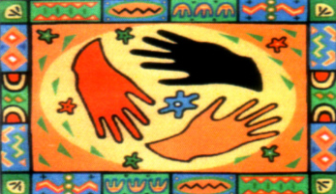                                 MOVIMIENTO MEDIADOR 	Telf. 637909115 / movimientomediador@hotmail.com      LUCHAMOS POR LO COMUN, CONVIVIENDO EN LO DIFERENTEEstimado sr/a desde nuestra entidad se esta ejecutando desde mayo de este año el proyecto comedor social (cocina solidaria) que llevamos realizando sin subvención alguna en talleres de cocina, con un total de 45 mujeres formándose (una lista de espera de mas de 89 alumnas) como pinches y beneficiándose un total de 271 personas en  alimentación ya hábitos saludables, formación, habilidades sociolaborales y salud. Es por ello que necesitamos colaboración  ciudadana , en esta cocina solidaria, se están formando a las mujeres en distintos ámbitos y en coordinación con los distintos dispositivos que actúan en la zona de Polígono Sur, intentar una búsqueda activa de puestos de trabajo.Ellas se llevan la comida a sus casas ya cocinadas y envasadas en recipientes, así pueden alimentar a sus familias la mayoría menores.El comedor social más próximo se encuentra en el barrio sevillano de Triana y carecen de recursos para viajar en autobús 4 veces al día aparte la controversia que no dejan entrar a sus hijos menores y todas tienen cargas familiares. Ahora os rogamos que nos estas familia no tienen como adquirir juguetes para sus hijos y en esta época es triste dejar a niños sin reyes magos.Solo pedimos juguetes.En esta mala época de crisis y desempleo y antes la desesperación que nos embarga ruego valoren estas personas que bastante tienen en el barrio donde residen (tres mil viviendas) donde drogas, analfabetismo, mayor índice de desempleo de la ciudad, falta de higiene, alto porcentaje de enfermedades y poca salubridad existe.Las alumnas de este taller son mujeres en riesgo de exclusión social, discapacidad, familias desestructuradas, victimas de maltrato y circurtancias muy fuertes que es impensable en el siglo que vivimos Un cordial saludoINMACULADA SENOVILLA PEREZTl-637909115